Сроки проведения Чемпионата: 9 - 12 апреля 2024 годаСроки проведения соревнований: 11 апреля 2024Место проведения: Свердловская область, город Екатеринбург, ул. Цвиллинга, д. 14Название организации: ГБОУ СО "Екатеринбургская школа-интернат "Эверест"Контактное лицо: Тришкалюк Любовь Андреевна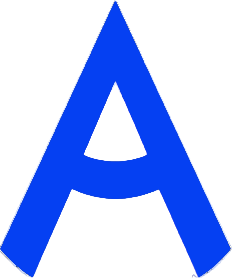 ПРОГРАММА ПРОВЕДЕНИЯ ЧЕМПИОНАТА СВЕРДЛОВСКОЙ ОБЛАСТИ «АБИЛИМПИКС» - 2024 ПО КОМПЕТЕНЦИИ «Брошюровка и переплетное дело»КАТЕГОРИЯ УЧАСТНИКОВ школьники3 день – 11 апреля 2024годаЦЕРЕМОНИЯ ОТКРЫТИЯ/СОРЕВНОВАТЕЛЬНЫЙ ДЕНЬ3 день – 11 апреля 2024годаЦЕРЕМОНИЯ ОТКРЫТИЯ/СОРЕВНОВАТЕЛЬНЫЙ ДЕНЬ3 день – 11 апреля 2024годаЦЕРЕМОНИЯ ОТКРЫТИЯ/СОРЕВНОВАТЕЛЬНЫЙ ДЕНЬ3 день – 11 апреля 2024годаЦЕРЕМОНИЯ ОТКРЫТИЯ/СОРЕВНОВАТЕЛЬНЫЙ ДЕНЬ3 день – 11 апреля 2024годаЦЕРЕМОНИЯ ОТКРЫТИЯ/СОРЕВНОВАТЕЛЬНЫЙ ДЕНЬВремяМероприятиеМероприятиеМероприятиеМесто проведения8.00-8.40Прибытие участников, гостей, организаторов. Регистрация. Прибытие участников, гостей, организаторов. Регистрация. Прибытие участников, гостей, организаторов. Регистрация. Свердловская область, город Екатеринбург, ул. Цвиллинга, д. 14,  Фойе 1 этажа8.40-09.10Завтрак.Завтрак.Завтрак.Столовая школы09.10 - 09.20Размещение участников по рабочим местам, адаптация на рабочих местах, инструктаж по технике безопасностиРазмещение участников по рабочим местам, адаптация на рабочих местах, инструктаж по технике безопасностиРазмещение участников по рабочим местам, адаптация на рабочих местах, инструктаж по технике безопасностиМастерская картонажно – переплетного дела/полиграфическая мастерская, кабинет №10709.20 – 10.00Трансляция церемонии открытия, приветствие участников.Трансляция церемонии открытия, приветствие участников.Трансляция церемонии открытия, приветствие участников.10.00 - 13. 00Выполнение конкурсного задания. Выполнение конкурсного задания. Выполнение конкурсного задания. Мастерская картонажно – переплетного дела/полиграфическая мастерская, кабинет №10710.00 - 13. 00Модуль 1. (1 ч)Часть 1. 50 минутЧасть 1. 50 минутМастерская картонажно – переплетного дела/полиграфическая мастерская, кабинет №10710.00 - 13. 00Модуль 1. (1 ч)Технический перерыв. 10 минутТехнический перерыв. 10 минутМастерская картонажно – переплетного дела/полиграфическая мастерская, кабинет №10710.00 - 13. 00Модуль 1. (1 ч)Часть 2. 50 минутЧасть 2. 50 минутМастерская картонажно – переплетного дела/полиграфическая мастерская, кабинет №10710.00 - 13. 00Модуль 2 (1 ч 15 мин)Часть 2. 50 минутЧасть 2. 50 минутМастерская картонажно – переплетного дела/полиграфическая мастерская, кабинет №10710.00 - 13. 00Модуль 2 (1 ч 15 мин)Технический перерыв. 10 минутТехнический перерыв. 10 минутМастерская картонажно – переплетного дела/полиграфическая мастерская, кабинет №10710.00 - 13. 00Модуль 2 (1 ч 15 мин)Часть 3. 60 минутЧасть 3. 60 минутМастерская картонажно – переплетного дела/полиграфическая мастерская, кабинет №10710.00 - 13. 00Модуль 3 (3ч 30 мин)Часть 3. 60 минутЧасть 3. 60 минутМастерская картонажно – переплетного дела/полиграфическая мастерская, кабинет №10710.00 - 13.00Мероприятия деловой части для сопровождающих, гостейМероприятия деловой части для сопровождающих, гостейМероприятия деловой части для сопровождающих, гостейШвейная мастерская, кабинет №10613.00-13.30ОбедОбедОбедСтоловая школы13.30-16.00Выполнение конкурсного задания. Выполнение конкурсного задания. Выполнение конкурсного задания. Мастерская картонажно – переплетного дела/полиграфическая мастерская, кабинет №10713.30-16.00Модуль 3 Модуль 4(15 мин)Модуль 3 Модуль 4(15 мин)Часть 4. 50 минутМастерская картонажно – переплетного дела/полиграфическая мастерская, кабинет №10713.30-16.00Модуль 3 Модуль 4(15 мин)Модуль 3 Модуль 4(15 мин)Технический перерыв. 10 минутМастерская картонажно – переплетного дела/полиграфическая мастерская, кабинет №10713.30-16.00Модуль 3 Модуль 4(15 мин)Модуль 3 Модуль 4(15 мин)Часть 5. 50 минутМастерская картонажно – переплетного дела/полиграфическая мастерская, кабинет №10713.30-16.00Модуль 3 Модуль 4(15 мин)Модуль 3 Модуль 4(15 мин)Технический перерыв. 10 минутМастерская картонажно – переплетного дела/полиграфическая мастерская, кабинет №10713.30-16.00Модуль 3 Модуль 4(15 мин)Модуль 3 Модуль 4(15 мин)Часть 6. 50 минутМастерская картонажно – переплетного дела/полиграфическая мастерская, кабинет №10713.30-16.00Модуль 3 Модуль 4(15 мин)Модуль 3 Модуль 4(15 мин)Технический перерыв.10 минутМастерская картонажно – переплетного дела/полиграфическая мастерская, кабинет №10713.30-16.00Модуль 3 Модуль 4(15 мин)Модуль 3 Модуль 4(15 мин)Часть 7. 50 минутМастерская картонажно – переплетного дела/полиграфическая мастерская, кабинет №10716.00 -17.00.Мероприятия профориентационной части для школьников. Мастер классМероприятия профориентационной части для школьников. Мастер классМероприятия профориентационной части для школьников. Мастер классМедиапространство16.00 - 17.00Рабочее заседание экспертов по компетенцииРабочее заседание экспертов по компетенцииРабочее заседание экспертов по компетенцииМастерская картонажно – переплетного дела / полиграфическая мастерская, кабинет №10717.00-17.30Подведение итогов соревнований.Подведение итогов соревнований.Подведение итогов соревнований.Медиапространство17.30Отъезд участников, гостей, организаторовОтъезд участников, гостей, организаторовОтъезд участников, гостей, организаторов4 день – 12 апреля 2024 годаЦЕРЕМОНИЯ ЗАКРЫТИЯ4 день – 12 апреля 2024 годаЦЕРЕМОНИЯ ЗАКРЫТИЯ4 день – 12 апреля 2024 годаЦЕРЕМОНИЯ ЗАКРЫТИЯВремяМероприятиеМероприятиеМероприятиеМесто проведения15.00 - 16.30Церемония закрытия Чемпионата Свердловской области «Абилимпикс», онлайн трансляция из студии «Дворца молодёжи»Церемония закрытия Чемпионата Свердловской области «Абилимпикс», онлайн трансляция из студии «Дворца молодёжи»Церемония закрытия Чемпионата Свердловской области «Абилимпикс», онлайн трансляция из студии «Дворца молодёжи»Подключение к онлайн трансляции с площадки проведения (Свердловская область, город Екатеринбург, ул. Цвиллинга, д. 14) или с площадки направляющей стороны